Blind Citizens Australia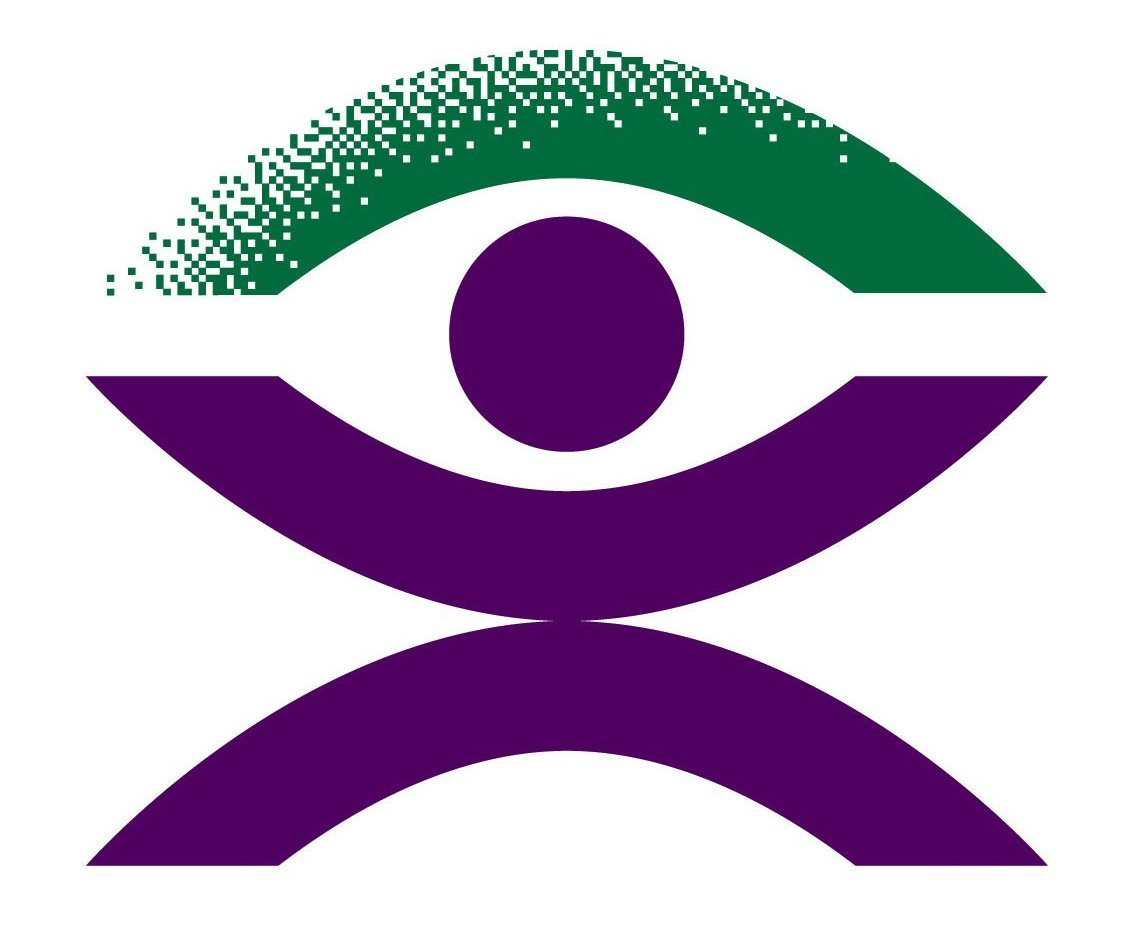 2016 Queensland ForumDate: 		Saturday 8 October, 2016.Venue: 		Vision Australia373 Old Cleveland Road, Coorparoo, Queensland, 4151Note: If there are sufficient people wanting to attend the Forum in regional areas, arrangements may be made to open the Gold Coast, Sunshine Coast and Cairns Vision Australia offices, so that people can attend the forum in their local area, and participate via audio visual conferencing facilities.The forum will also be streamed live and can be access through the BCA website at:  www.bca.org.auAgenda:9.00-9.30 am	Arrive  9.30 am 		Opening SessionWelcome and Roll Call.Chair: Lyn Eagers, Coordinator, BCA Brisbane Branch.9.45 am 		Session 1BCA MattersChair: Emma Bennison, National President.The first half hour will be an overview of what is happening in BCA from our national office staff.  The second half hour will be an interactive discussion with audience participation, to provide feedback on our vision for the future of BCA presence/branches in QLD.10.45 am	 	Morning Tea.11.15 am 	Session 2Presentation from National Women’s Branch: How can we hold our head up high?Chair:  Joyce Jones, National Women’s BranchAn interactive session with audience participation, sharing strategies for how people who are blind or vision impaired can hold their heads high.12.15 pm 	Lunch.1.00 pm 		Session 3 National Disability Insurance Scheme (NDIS)Chair:  TBAWe will have a guest speaker from NDIA to provide information about the NDIS, and how people who are blind or vision impaired can prepare to access the service in QLD.  The session will include time for questions and answers.2.00 pm 		Short Stretch Break2.15 pm  		Session 4 My Aged Care for EverybodyChair, Lyn Eagers, Co-Ordinator, BCA Brisbane BranchFind out what MyAged Care is all about.  If the subject of this session does not apply to you personally, you are bound to have a family member or friend who could benefit from you getting a better understanding of what My Aged Care is.  You will hear from someone who has been involved in the process on behalf of a family member and have a chance to ask questions.3.15 pm 		Closing SessionThank you’s and final comments.Chair: Lyn Eagers.It is not planned to hold a formal forum dinner, however, please indicate on the registration form whether you would be interested in joining other BCA members over dinner and, if there is sufficient interest, we will arrange a venue – cost to be at your own expense as per what you order.To register please complete the attached Registration form or phone the office on 1800 033 660 or email BCA at bca@bca.org.au